A doktori értekezés téziseinek szerkesztése: magyar nyelvű fedőlap, tézisek magyar nyelven, DEA által hitelesített publikációs lista magyar nyelven.Ezt követi az angol nyelvű fedőlap, tézisek angol nyelven, DEA által hitelesített publikációs lista angol nyelven.Doktori (PhD) értekezés tézisei<<Az értekezés címe>><<a jelölt neve>>Témavezető: Dr. ………………………….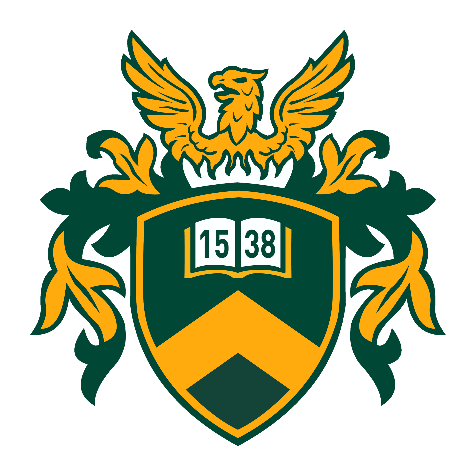 DEBRECENI EGYETEM……………… Doktori IskolaDebrecen, 20…Short thesis for the degree of doctor of philosophy (PhD)Titleby ………(name)Supervisor: UNIVERSITY OF DEBRECENDoctoral School of …………. Debrecen, 20..